 KAS Argument Conferencing Guide—Grades 11-12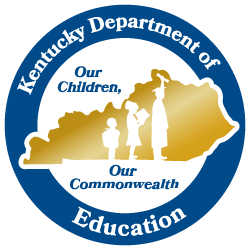 Guiding Principle C1: Students will compose arguments to support claims in an analysis of substantive topics or texts, using valid reasoning and relevant and                                                                   sufficient evidence.KDE:OTL:DPS:KP:TC  Revised 3/8/21CompositionElementsWhere Am I Now?Evidence of Meeting or Exceeding the StandardsWhere Am I Going?Areas for GrowthHow Am I Going to Get There?Strategies/Resources Needed to Strengthen My CompositionClarity and CoherenceIntroduces and maintains precise and knowledgeable claim(s) and establishes the significance of those claim(s).Maintains a clear focus on task, purpose and audience.Addresses all demands of the prompt/task.CounterclaimsAcknowledges and distinguishes claim(s) from alternate or opposing claims with insight, interpretation or clarification.Counters and refutes opposing claims.SupportDevelops claim(s) and/or opposing claims fairly and thoroughly with logical reasoning and relevant evidence.Provides logical explanations of the most relevant evidence and ideas.Provides reasoning that points out the strengths and limitations of claim(s) and opposing claims.Develops claim(s) and opposing claims with evidence and reasoning that clearly anticipates the audience’s knowledge level, concerns, values and possible biases.SourcingAccurately and effectively uses multiple authoritative sources to support the claim(s) and/or opposing claims.Effectively cites evidence by quoting and/or paraphrasing details, examples, ideas, data and conclusions.Uses a variety of sources, while avoiding overreliance on any one source.Avoids plagiarism by effectively following a standard format for citation.OrganizationBuilds and maintains a clear structure to develop the argument.Logically sequences claim(s), counterclaims, reasons and evidence. Uses effective words, phrases and clauses as well as varied syntax to link the major sections of the text, create cohesion and clarify the relationships between claim(s) and reasons, between reasons and evidence, and between claim(s) and opposing claims.Provides a logical concluding statement or section that follows from and supports the argument presented.Language/ ConventionsEstablishes and maintains a task appropriate tone or voice.Establishes and maintains a task appropriate writing style.Effectively uses appropriate word choice.Effectively uses the conventions of Standard English grammar, usage, spelling, capitalization and punctuation with minor errors that do not interfere with understanding the writing.